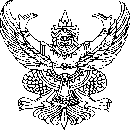  ที่ นม90204/ว			                          ที่ทำการองค์การบริหารส่วนตำบลท่าจะหลุง						                อำเภอโชคชัย จังหวัดนครราชสีมา ๓๐๑๙๐					        18   กุมภาพันธ์  2564เรื่อง	ขอความอนุเคราะห์ประชาสัมพันธ์การรับสมัครเด็กเรียน	กำนัน/ผู้ใหญ่บ้านทุกหมู่บ้าน สิ่งที่ส่งมาด้วย  1.สำเนาประกาศรับสมัครเด็กเล็กเพื่อเข้าเรียนในศูนย์พัฒนาเด็กเล็ก ฯ จำนวน   1   ชุด	         2.ใบสมัคร                                                                       จำนวน   1   ชุดด้วยองค์การบริหารส่วนตำบลท่าจะหลุง มีความประสงค์จะเปิดรับสมัครเด็กเล็กเพื่อเข้าเรียนในศูนย์พัฒนาเด็กเล็กในสังกัดองค์การบริหารส่วนตำบลท่าจะหลุง  ประจำปีการศึกษา       1/2564 โดยมีวัตถุประสงค์เพื่อส่งเสริมสนับสนุนให้เด็กได้เรียนรู้อย่างต่อเนื่องและถูกวิธี   เพราะการศึกษาเป็นรากฐานที่ดีให้เด็กได้รับการศึกษาเรียนรู้เจริญเติบโตเป็นพลเมืองที่ดี เฉลียวฉลาด คิดเป็น ทำเป็น และมีความสุขเป็นผู้พัฒนาประเทศไทยให้เจริญต่อไปในวันข้างหน้า เด็กปฐมวัย  จึงควรที่จะได้รับการพัฒนาอย่างเต็มศักยภาพครบทั้ง 4 ด้าน คือ ด้านร่างกาย อารมณ์ สังคมและสติปัญญา ซึ่งเปิดรับสมัคร ตั้งแต่วันที่  22  กุมภาพันธ์ 2564 ถึง วันที่ 31 มีนาคม 2564 ในเวลาราชการ คุณสมบัติเด็กเกิดระหว่างวันที่ 17 พฤษภาคม  2561 ถึง 30 พฤศจิกายน  2561องค์การบริหารส่วนตำบลท่าจะหลุง  จึงขอความอนุเคราะห์จากท่านช่วยประชาสัมพันธ์รับสมัครเด็กเล็ก โดยติดประกาศและประชาสัมพันธ์เสียงตามสายให้ประชาชนทั่วไป และผู้ปกครองของนักเรียนได้ทราบ ขอขอบคุณมา ณ โอกาสนี้		จึงเรียนมาเพื่อโปรดทราบ					ขอแสดงความนับถือ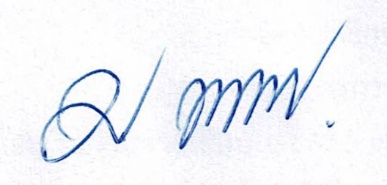 (นายมานิตย์นิจกระโทก)นายกองค์การบริหารส่วนตำบลท่าจะหลุงกองการศึกษา ศาสนาและวัฒนธรรมโทร/โทรสาร ๐๔๔-๗๕๖๑๗๑